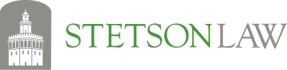 Twenty-Third AnnualStetson International Environmental Moot Court CompetitionNorth American Regional Round(There will be only one North American Regional Round.)Registration FormLocation:		Pepperdine University School of Law, Malibu, CADates:			February 8–9, 2019Registration Fee:	$400.00 per teamSchool Name:	 											School Address: 											Contact Person: 											Phone Number: 											E-mail Address: 											Alternate Contact Person: 											Phone Number: 											E-mail Address: 											Faculty Advisor or Coach: 										Team Members: (1)											If the team members have not been selected at this time, please email the names to Erin Okuno at okuno@law.stetson.edu by November 16, 2018.Will you be paying by:	_____ Check  		_____ Credit CardTo pay by credit card, please complete the Authorization for Payment by Credit Card formWould you like to place a second team on a waiting list for possible entry on a space-available basis?_____	Yes		_____ NoThank you!For more information or assistance, please contact Royal C. Gardner, Professor of Law and Director, Institute for Biodiversity Law and Policy, Stetson University Collge of Law, at gardner@law.stetson.edu, or Erin Okuno, Foreman Biodiversity Fellow, Institute for Biodiversity Law and Policy, Stetson University College of Law, at okuno@law.stetson.edu. 